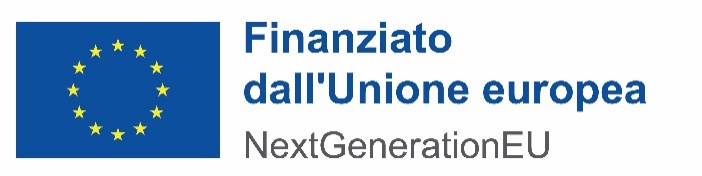 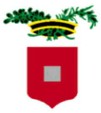     	         PROVINCIA DI PIACENZAALLEGATO 3)MODULO PER L’ATTESTAZIONE DEL PAGAMENTO DELL’IMPOSTA DI BOLLO CON CONTRASSEGNO TELEMATICO(artt. 46 e 47 del T.U. 28.12.2000 N. 445)Alla Stazione Unica Appaltante della Provincia di PiacenzaCorso Garibaldi, 5029121 Piacenza (PC)OGGETTO: PNRR 2021-2026. MISS. M4 - COMP. C1- INV. 1.3.  PROCEDURA APERTA PER L'AFFIDAMENTO DEI LAVORI DI CUI AL PROGETTO 'PALESTRA MARCORA DELL'ISTITUTO AGRARIO "RAINERI-MARCORA" DI PIACENZA. LAVORI DI ADEGUAMENTO ANTISISMICO E DI RIQUALIFICAZIONE FUNZIONALE' FINANZIATO DALL'UNIONE EUROPEA NEXTGENERATIONEU - DECRETO MIM N° 343 DEL 02/12/2021. D.D.G. N. 45 DEL 04/08/2022 (COD. INTERVENTO 788). IMPORTO COMPLESSIVO DEL PROGETTO EURO 935.000,00. CUP: D39I22000000006. CIG A018DB2118.ISTRUZIONI PER LA COMPILAZIONE: COMPLETARE LE VOCI CON I DATI RICHIESTI; UNA VOLTA COMPILATO, TRASFORMARE IL FILE IN FORMATO PDF E FIRMARLO DIGITALMENTE PRIMA DI CARICARLO SULLA PIATTAFORMA “SATER”. Spazio per l’apposizione del contrassegno telematicotelefono: ______________________________ PEC ____________________________________________________DICHIARAai sensi del D.P.R. 28/12/2000 N. 445, consapevole delle conseguenze penali in caso di dichiarazioni mendaciche, ad integrazione del documento, l’imposta di bollo è stata assolta in modo virtuale tramite apposizione del contrassegno telematico su questo cartaceo trattenuto, in originale, presso il mittente, a disposizione degli organi di controllo. E della quale si dichiara espressamente che non ci si avverrà per altre istanze o documenti.A tal proposito dichiara inoltre che la marca di bollo di euro ______ applicata ha:IDENTIFICATIVO N. ________________________________ e data _________________________.Luogo e data							Firma digitale_____________________					________________________Il sottoscrittoIl sottoscrittonato ailC.F.residente aresidente aViaViaCAPin qualità diin qualità didell’impresadell’impresacon sede legale incon sede legale incon sede legale incon sede legale inViaViaCAPe sede operativa ine sede operativa ine sede operativa ine sede operativa ine sede operativa inViaViaCAPCodice FiscaleCodice FiscaleCodice FiscalePartita IVAPartita IVAPartita IVA